	CITY OF BRIGANTINE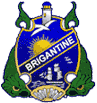 1417 West Brigantine Avenue • Brigantine, NJ 08203Telephone: (609) 266-7600 • Fax: (609) 266-3823www.brigantinebeachnj.comJOB POSTING Public Works – Seasonal Employees (2 or 3 positions) – The City of Brigantine, under the direction of the City Manager, is seeking two, or more, responsible, motivated and energetic individuals to work under the Public Works Superintendent and/or his Supervisors for the 2022 summer season only. Individual must be 18 years of age, or older. Responsibilities include, but are not limited to: General lawn maintenance (mowing, weeding, etc.), Trash clean-up (beaches included) and other general labor duties.Candidate must be able to start work on or around May 1st and will be employed until approximately September 30th. Hours are 40 hours per week and salary starts at $13.00 per hour.Interested candidates must send a letter of interest and a completed City of Brigantine Employment Application (found on website at www.brigantinebeach.org) to Mollye O’Neill, Director of Personnel, City of Brigantine,1417 W. Brigantine Avenue, Brigantine, NJ 08203 or email to moneill@brigantinebeachnj.com.